 Week 32                       Algebra Lesson Plans		        April 8th  – 12th MONDAY:     	 Mid-Chapter ReviewTSW:	            	Demonstrate his/her understanding of quadratic equations.Activity:          	 Warm-up; HW Corrections; Small groups work together to complete a 
                           	mid-chapter review (p. 566)Assessment:    	Group Work; Q&AHW:          Study for the Mid-Chapter TESTTUESDAY:      	 MID-CHAPTER TESTTSW:	                  Complete a formal written assessment on Quadratic EquationsAssessment:          Test ResultsHW:              Read ahead p. 567-569:  Exponential Functions WEDNESDAY:  	9.6  Exponential FunctionsTSW:  		Identify data that display exponential behavior; graph exponential functions.Activity:	Warm-up; Video Clips; Notes p.567-569; SmartBoard Interactive; 
Practice p. 570 #1-9 allAssessment:	Observation, student explanations, Q&AHW:		P. 570  #s 11 – 23  Odds______________________________________________________________________________
THURSDAY:	  	9.7  Exponential Growth & Decay TSW:	             Solve exponential growth & decay real work problemsActivity:            Warm-up; HW Corrections; Notes p.573-574;  SmartBoard InteractiveAssessment:    Q&A; Independent workHW:             P.575  #s 1- 13 OddsFRIDAY:		9.8  Geometric Sequences as Exponential FunctionsTSW:		Identify and generate geometric  sequences.  
                           Relate geometric sequences to geometric functions.Activity:           Warm-up; HW Review; Video Clip; Notes p. 578-580; Small Group #s 1-13Assessment:   Group Work; HW CorrectionsHW:		NONE
Common Core Standards this week are listed on the following pages: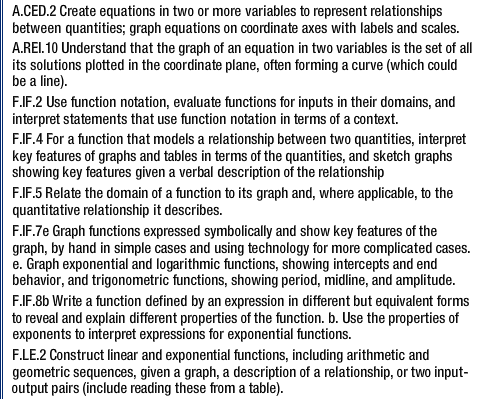 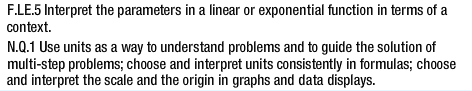 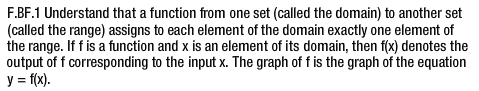 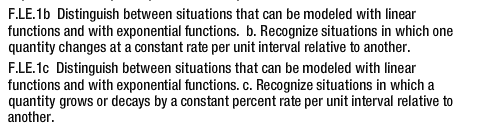 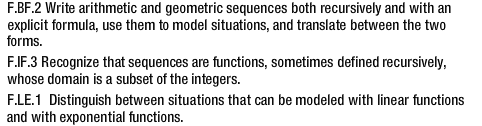 